КАК  ПРИВИТЬ  ДЕТЯМ ЛЮБОВЬ К ЧТЕНИЮ?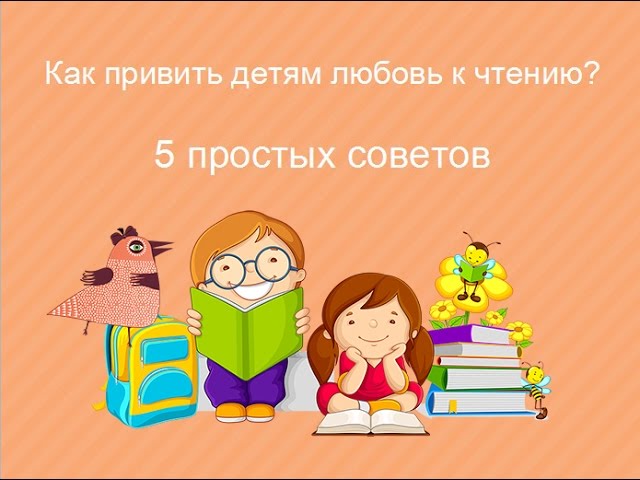    Помните, что книга – это не наказание. Нельзя прерывать игру ребенка указанием срочно прочитать книгу, потому что её задали прочитать в школе. Важно, чтобы сам ребенок хотел читать.    Для этого можно  использовать различные приемы. Например:- начинает читать взрослый, затем предложить дочитать  ребенку; - читать книжку по очереди - взрослый - ребенок и так далее;- читать по ролям;-  предложить  ребенку прочитать небольшой текст под картинкой, остальной текст дочитать взрослому; - читать книгу всей семьёй (начинает папа, продолжает мама, заканчивает ребенок).   Для того чтобы ребенок хотел читать сам, нужно как можно больше ему читали взрослые. Установите правила в семье: перед сном кто-то из взрослых обязательно полчаса читает интересную книгу.   Устраивайте в семье обсуждение прочитанных книг (кто что прочитал, о чем, что заинтересовало, удивило, готов поделиться). В этих обсуждениях важно участвовать ребенку.   В длительных поездках (на автомобиле, поезде, самолёте) предложите ребенку послушать аудиокнигу. Обсудите с ним, кто из героев ему понравился, хотел бы ребенок  еще послушать книгу этого автора, или другие его произведения.- Читайте детям с самого рождения, этим вы расширяете его пассивный словарный запас, способствуете развитию речи.             - Поощряйте чтение детей вслух.  Чтение вслух развивает речь, развивает эмоциональный интеллект, помогает выработать у ребенка мотивацию к обучению, творчеству, саморазвитию, позволяет ребенку искать и находить истинный смысл.Радуйтесь каждому прочитанному слову ребенка, понимая, что это действительно его маленькие победы.Не привлекайте его внимание к ошибкам в чтении, постарайтесь их поправлять самым незаметным образом, а если можно обойтись без этого, то и вовсе не поправляйте.Берите для первого чтения только подходящие книжки - яркие, с крупными буквами, где много картинок и самое главное, яркий сюжет, за которым интересно следить.      Как хорошо уметь читать!
     Взять книгу в руки и узнать,
     Что в мире было до меня.
     И для чего родился я.
     К каким галактикам слетать,
     Что посмотреть, кем быть, кем стать
     Мне книга может рассказать,
     Ведь только ей дано все знать.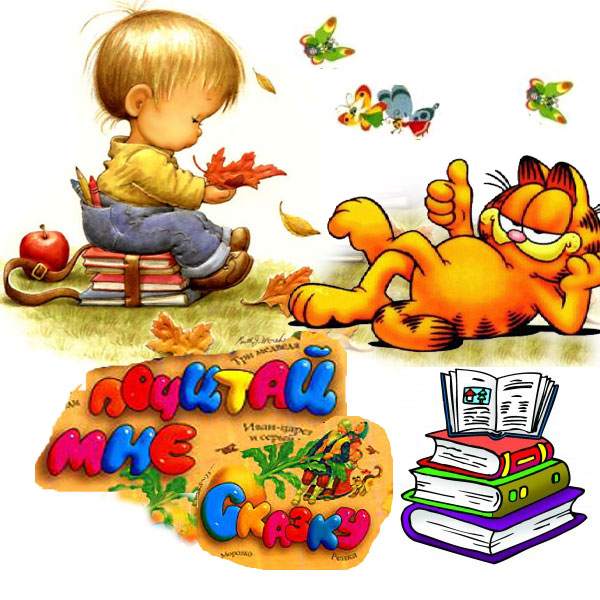 Материал подготовил педагог-библиотекарь МБОУ СОШ с. Маяк  Соловьева О.Н.